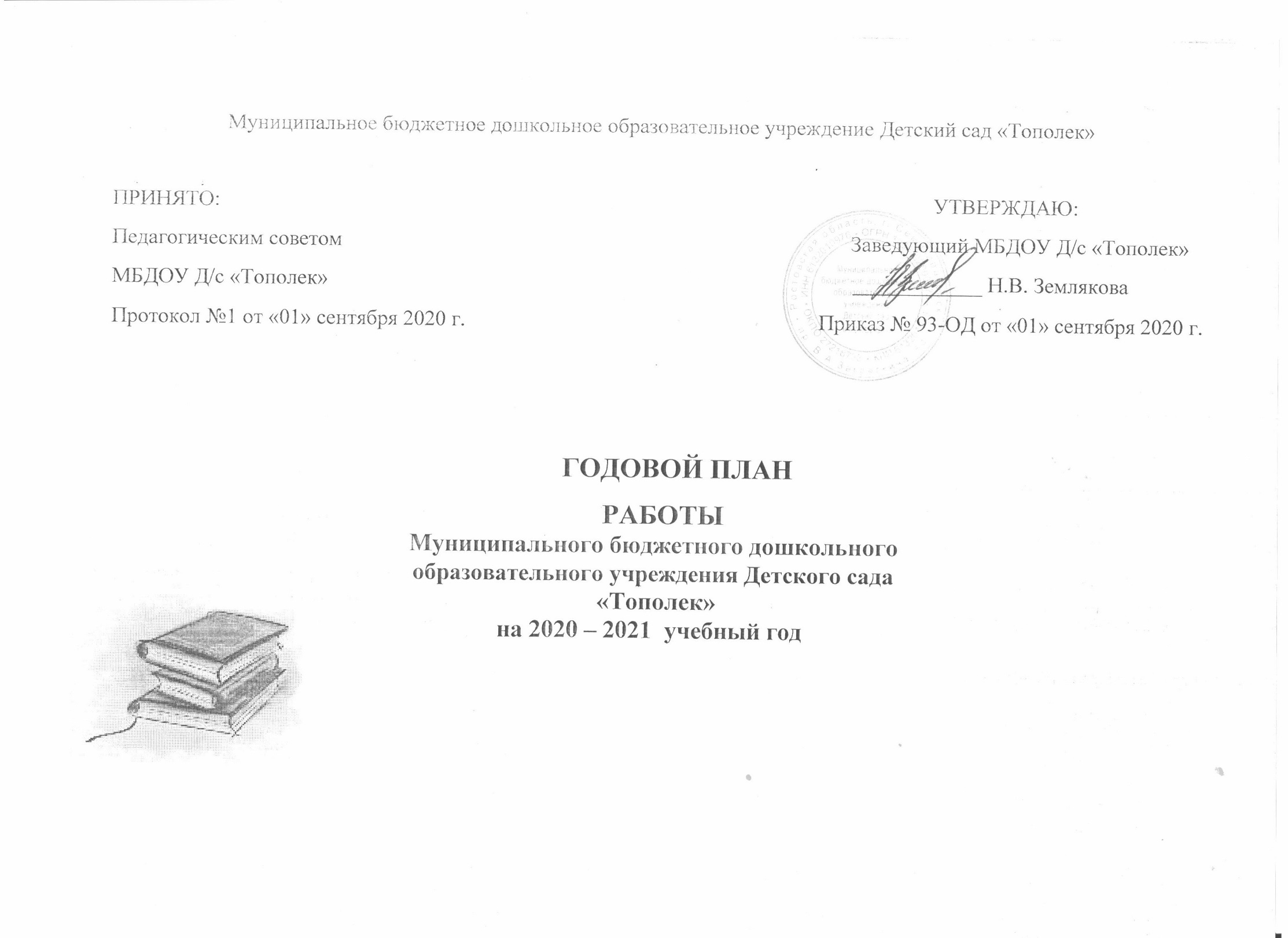 СОДЕРЖАНИЕ:Информационная справка о дошкольном учрежденииОсновные цели и задачиОРГАНИЗАЦИОННО-МЕТОДИЧЕСКАЯ ДЕЯТЕЛЬНОСТЬ С КАДРАМИСовершенствование профессионального мастерства (работа с молодыми воспитателями, самообразование педагогов, курсовая подготовкаПедагогические советыСеминары, семинары-практикумыКонсультацииОткрытые мероприятияКонкурсы, смотры – конкурсыКурсы повышения квалификации (приложение)Аттестация педагогических работников (приложение)ОРГАНИЗАЦИОННО-ПЕДАГОГИЧЕСКАЯ ДЕЯТЕЛЬНОСТЬ.Конкурсы, выставкиПраздникиКОНТРОЛЬНО-АНАЛИТИЧЕСКАЯ ДЕЯТЕЛЬНОСТЬ.МониторингТематические проверкиОперативный контрольВЗАИМОДЕЙСТВИЕ С РОДИТЕЛЯМИАнкетированиеОбщие собранияКонсультацияСеминар-практикумПРИЛОЖЕНИЕКурсы повышения квалификацииАттестация педагогических работниковОперативный контрольИНФОРМАЦИОННАЯ СПРАВКАМуниципального бюджетного дошкольного образовательного учрежденияДетского сада «Тополек».Образовательная деятельность осуществляется в соответствии с лицензией на право ведения образовательной деятельности серия 61Л01 № 0002515 регистрационный № 4855 от 21.05.2015г. Срок действия лицензии - бессрочно Юридический адрес:  346630, Область Ростовская, город Семикаракорск, проспект В.А. Закруткина, дом 54/1Телефоны: 8 (86356) 4-09-79Электронный адрес: topolek-zn@rambler.ruРежим работы учреждения: с 7.30 до 18.00.ДОУ функционируют группы: общеразвивающей направленности – 3.Язык образования: русскийСтруктура и органы управления ДОУ: Общее собрание, Педагогический совет, Совет ДОУ, Родительский комитет.Образовательная деятельность учреждения осуществляется в соответствии с основной образовательной программой дошкольного образования МБДОУ Д/с «Тополек».ДОУ осуществляются разнообразные формы работы с родителями: собрания, консультирование, анкетирование, дни открытых дверей, беседы.Педагогическими кадрами дошкольное учреждение укомплектовано на 100%.дошкольном учреждении имеются специалисты: музыкальный руководитель, учитель-логопед.На одного педагога в ДОУ приходятся 14 воспитанников; на одного сотрудника ДОУ приходятся 4 воспитанника. Возрастной ценз педагогов:от 20 до 29 лет – 25% (1) педагогов, от 30 до 39 лет – 25 % (1) педагогов, от 40 до 55 лет – 50 % (2) педагогов, Образовательный уровень педагогов: высшее образование – 0 % педагогов; среднее профессиональное – 100 %, не законченное высшее педагогическое образование – 0%.Аттестованы: на высшую квалификационную категорию 0 педагога, первую – 0 педагогов, соответствуют – 4 педагогов.Основные цели и задачиЦЕЛЬ : Обогащение содержания работы с детьми дошкольного возраста, создание условий для качественной работы педагогов с детьми в соответствии с ФГОС ДО.ЗАДАЧИ:Развитие речевой самостоятельности детей через приобщение их к основам театральной культуры.Продолжать работу по развитию у дошкольников осознанного отношения к социальному окружению через сюжетно-ролевые игры.СЕНТЯБРЬОрганизационно-методическая деятельность с кадрамиII Организационно – педагогическая деятельностьОрганизационно-методическая деятельность с кадрамиV Административно-хозяйственная деятельностьI Организационно-методическая деятельность c кадрамиII Организационно – педагогическая деятельностьIII Контрольно-аналитическая деятельностьIV Взаимодействие с родителямиV Административно-хозяйственная деятельностьОрганизационно-методическая деятельность с кадрамиОрганизационно – педагогическая деятельностIII Контрольно-аналитическая деятельностьIV Взаимодействие с родителямиЯНВАРЬII Организационно – педагогическая деятельностьIII Контрольно-аналитическая деятельностьIV Взаимодействие с родителямиФЕВРАЛЬIV Взаимодействие с родителямиV Административно-хозяйственная деятельностьОрганизационно-методическая деятельность с кадрамиII Организационно – педагогическая деятельностьАПРЕЛЬII Организационно – педагогическая деятельностьIII Контрольно-аналитическая деятельностьIV Взаимодействие с родителямиI Организационно-методическая деятельность с кадрамиII Организационно – педагогическая деятельностьIII Контрольно-аналитическая деятельностьIV Взаимодействие с родителямиV Административно-хозяйственная деятельностьПриложение 1Курсы повышения квалификацииПриложение 2Аттестация педагогических работниковПриложение 3ЦИКЛОГРАММА ПРОВЕДЕНИЯ ОПЕРАТИВНОГО КОНТРОЛЯ НА 2020/2021 УЧЕБНЫЙ ГОДОТМЕТКА ОРАЗДЕЛЫ ПЛАНАМЕРОПРИЯТИЯОТВЕТСТВЕННЫЕУЧАСТНИКИВЫПОЛНЕНИИСовершенствованиеОрганизациянаставничестванаставничествадлямолодыхЗаведующий Педагогипрофессиональногопедагогов,  имеющих  проблемы  в  практическойпедагогов,  имеющих  проблемы  в  практическойпедагогов,  имеющих  проблемы  в  практическойпедагогов,  имеющих  проблемы  в  практическойпедагогов,  имеющих  проблемы  в  практическоймастерства (работа спедагогической деятельностипедагогической деятельностипедагогической деятельностимолодымиОзнакомлениеснаправленияминаправлениямиработы,Заведующий Педагогивоспитателями,образовательной программой ДОУ.образовательной программой ДОУ.образовательной программой ДОУ.самообразованиеЦель: помощь молодому специалисту в пониманииЦель: помощь молодому специалисту в пониманииЦель: помощь молодому специалисту в пониманииЦель: помощь молодому специалисту в пониманииЦель: помощь молодому специалисту в пониманиипедагогов, курсоваяспецифики, поддержка в освоении им ООПспецифики, поддержка в освоении им ООПспецифики, поддержка в освоении им ООПспецифики, поддержка в освоении им ООПподготовкаИнструктаж.Заведующий ПедагогиЦель:  изучение  локальных  актов  ДОУ,  основныхЦель:  изучение  локальных  актов  ДОУ,  основныхЦель:  изучение  локальных  актов  ДОУ,  основныхЦель:  изучение  локальных  актов  ДОУ,  основныхЦель:  изучение  локальных  актов  ДОУ,  основныхтребований к ведению нормативной документациитребований к ведению нормативной документациитребований к ведению нормативной документациитребований к ведению нормативной документациитребований к ведению нормативной документацииПедагогический советПедагогический совет №1. УстановочныйПедагогический совет №1. УстановочныйПедагогический совет №1. УстановочныйПедагогический совет №1. УстановочныйПедагогический совет №1. УстановочныйЗаведующийПедагогиТема: «Новый учебный год: возможности дляТема: «Новый учебный год: возможности дляТема: «Новый учебный год: возможности дляТема: «Новый учебный год: возможности дляТема: «Новый учебный год: возможности дляразвития»Цель: Ознакомление педагогов с итогамиЦель: Ознакомление педагогов с итогамиЦель: Ознакомление педагогов с итогамиЦель: Ознакомление педагогов с итогамидеятельности ДОУ за летний период, рассмотрениедеятельности ДОУ за летний период, рассмотрениедеятельности ДОУ за летний период, рассмотрениедеятельности ДОУ за летний период, рассмотрениедеятельности ДОУ за летний период, рассмотрениеи утверждение основных нормативных документов,и утверждение основных нормативных документов,и утверждение основных нормативных документов,и утверждение основных нормативных документов,и утверждение основных нормативных документов,регулирующих образовательный процесс в ДОУ.регулирующих образовательный процесс в ДОУ.регулирующих образовательный процесс в ДОУ.регулирующих образовательный процесс в ДОУ.регулирующих образовательный процесс в ДОУ.План проведения:План проведения:1.Анализ летней оздоровительной работы.1.Анализ летней оздоровительной работы.1.Анализ летней оздоровительной работы.1.Анализ летней оздоровительной работы.2. Рассмотрение годового плана на 2020-2021 уч.2. Рассмотрение годового плана на 2020-2021 уч.2. Рассмотрение годового плана на 2020-2021 уч.2. Рассмотрение годового плана на 2020-2021 уч.2. Рассмотрение годового плана на 2020-2021 уч.год. Задачи деятельности педагогическогогод. Задачи деятельности педагогическогогод. Задачи деятельности педагогическогогод. Задачи деятельности педагогическогоколлектива в предстоящем учебном году.коллектива в предстоящем учебном году.коллектива в предстоящем учебном году.коллектива в предстоящем учебном году.3.Утверждение учебного плана, календарного3.Утверждение учебного плана, календарного3.Утверждение учебного плана, календарного3.Утверждение учебного плана, календарного3.Утверждение учебного плана, календарногоплана, расписания образовательной деятельности на2020-2021 уч.год.4. Утверждение рабочих программ раннего идошкольного возрастов воспитателей групп испециалистов.5. Утверждение плана по взаимодействию сошколой и социальными партнерами6.Принятие проекта решения педагогическогосовета.	Подготовка к педсовету:- Корректировка ООПДО за 2020-2021 учебный год- Разработка расписания образовательнойдеятельности.- Корректировка рабочих программ и календарного-тематического планирования.- Разработка учебного плана- Разработка календарного плана- Анализ летней оздоровительной работы за 2020год.	плана, расписания образовательной деятельности на2020-2021 уч.год.4. Утверждение рабочих программ раннего идошкольного возрастов воспитателей групп испециалистов.5. Утверждение плана по взаимодействию сошколой и социальными партнерами6.Принятие проекта решения педагогическогосовета.	Подготовка к педсовету:- Корректировка ООПДО за 2020-2021 учебный год- Разработка расписания образовательнойдеятельности.- Корректировка рабочих программ и календарного-тематического планирования.- Разработка учебного плана- Разработка календарного плана- Анализ летней оздоровительной работы за 2020год.	плана, расписания образовательной деятельности на2020-2021 уч.год.4. Утверждение рабочих программ раннего идошкольного возрастов воспитателей групп испециалистов.5. Утверждение плана по взаимодействию сошколой и социальными партнерами6.Принятие проекта решения педагогическогосовета.	Подготовка к педсовету:- Корректировка ООПДО за 2020-2021 учебный год- Разработка расписания образовательнойдеятельности.- Корректировка рабочих программ и календарного-тематического планирования.- Разработка учебного плана- Разработка календарного плана- Анализ летней оздоровительной работы за 2020год.	плана, расписания образовательной деятельности на2020-2021 уч.год.4. Утверждение рабочих программ раннего идошкольного возрастов воспитателей групп испециалистов.5. Утверждение плана по взаимодействию сошколой и социальными партнерами6.Принятие проекта решения педагогическогосовета.	Подготовка к педсовету:- Корректировка ООПДО за 2020-2021 учебный год- Разработка расписания образовательнойдеятельности.- Корректировка рабочих программ и календарного-тематического планирования.- Разработка учебного плана- Разработка календарного плана- Анализ летней оздоровительной работы за 2020год.	плана, расписания образовательной деятельности на2020-2021 уч.год.4. Утверждение рабочих программ раннего идошкольного возрастов воспитателей групп испециалистов.5. Утверждение плана по взаимодействию сошколой и социальными партнерами6.Принятие проекта решения педагогическогосовета.	Подготовка к педсовету:- Корректировка ООПДО за 2020-2021 учебный год- Разработка расписания образовательнойдеятельности.- Корректировка рабочих программ и календарного-тематического планирования.- Разработка учебного плана- Разработка календарного плана- Анализ летней оздоровительной работы за 2020год.	КонсультацииТема: «Использование инновационных технологийТема: «Использование инновационных технологийТема: «Использование инновационных технологийТема: «Использование инновационных технологийТема: «Использование инновационных технологийПедагоги Педагогипри  формировании  у детей  дошкольного возрастапри  формировании  у детей  дошкольного возрастапри  формировании  у детей  дошкольного возрастапри  формировании  у детей  дошкольного возрастапри  формировании  у детей  дошкольного возрастабезопасного поведения на дорогах»безопасного поведения на дорогах»безопасного поведения на дорогах»Цель: использование инновационных технологий -Цель: использование инновационных технологий -Цель: использование инновационных технологий -Цель: использование инновационных технологий -Цель: использование инновационных технологий -формирование   у   детей   навыков   осознанногоформирование   у   детей   навыков   осознанногоформирование   у   детей   навыков   осознанногоформирование   у   детей   навыков   осознанногоформирование   у   детей   навыков   осознанногобезопасного поведения на дороге.безопасного поведения на дороге.безопасного поведения на дороге.Собрание трудовогоОрганизация начала учебного 2020-2021 годаОрганизация начала учебного 2020-2021 годаОрганизация начала учебного 2020-2021 годаОрганизация начала учебного 2020-2021 годаЗаведующий ДОУСотрудникиколлективаКонкурсы и выставкиКонкурсы и выставкиВыставка детских рисунков: «Краски лета»Педагоги ДетиДетиКонкурс творческих работ «Дорога глазами детей»ПедагогиПедагогиУчастие в городских, региональных, всероссийскихконкурсах, акциях, мероприятих.ПраздникиПраздники«День знаний»Педагоги ДетиДетиПедагогиПедагогиПроектнаяПроектная«Взаимодействие ДОУ и семьи в процессеПедагоги ДетиДетидеятельностьдеятельностьправового воспитания дошкольников»ПедагогиПедагоги«Безопасная дорога»РодителиРодителиIII Контрольно-аналитическая деятельностьIII Контрольно-аналитическая деятельностьМониторингМониторингЦелевые  ориентиры  определение  освоения  детьмиПедагоги Воспитанники ДОУВоспитанники ДОУобразовательной программыПедагогиПедагогиПроведение антропометрических измерений (рост, весПедагоги детей)Оформление паспорта здоровья группОперативныйОперативныйсм. Приложение 3Заместитель заведующейПедагогиПедагогиIV Взаимодействие с родителямиIV Взаимодействие с родителямиАнкетированиеАнкетирование«Давайте знакомиться» - социально-педагогическаяПедагогиПедагогиПедагогидиагностика семей воспитанников, поступивших вДОУОбщие родительскиеОбщие родительскиеПедагогическое сотрудничество «Наш сад. НашиЗаведующий ПедагогиПедагогисобраниясобраниядети. Наше будущее»РодителиРодителиЦель: расширение контакта между педагогами иродителями; моделирование перспективвзаимодействия на новый учебный год; повышениепедагогической культуры родителей в вопросахоздоровления детей.1.Отчет о летней оздоровительной работе2. Ознакомление родителей с задачами на 2020-2021учебный год.3.Ознакомление с нормативными документами.4. Об участии родителей в реализацииобразовательной программы ДОУ.5. Выбор председателя и состава Совета родителей6. О вакцинации.7. Об организации питания в ДОУ.8. Разное.Подготовка к собранию:1.Оформление для родителей консультационногоматериала по теме собрания.2.Выставка литературы: «Для вас, родители!».V Административно-хозяйственная деятельностьV Административно-хозяйственная деятельностьV Административно-хозяйственная деятельностьМатериально-Анализ соответствия требованиям САНПиНа кАнализ соответствия требованиям САНПиНа кЗавхозПедагоги групптехническоемаркировке и подбору мебели в группах детскогомаркировке и подбору мебели в группах детскогообеспечениесадасадаУлучшение условийРабота по благоустройству территорииРабота по благоустройству территорииЗавхозтруда сотрудниковОхрана жизни иПроведение всех видов инструктажей по ТБ, охранеПроведение всех видов инструктажей по ТБ, охранеУполномоченный по ОТСотрудники ДОУздоровья детей итруда и охране жизни и здоровья детей итруда и охране жизни и здоровья детей исотрудниковсотрудниковсотрудниковОКТЯБРЬОКТЯБРЬОКТЯБРЬОКТЯБРЬОТМЕТКА ОРАЗДЕЛЫМЕРОПРИЯТИЯОТВЕТСТВЕННЫЕУЧАСТНИКИВЫПОЛНЕНИИВЫПОЛНЕНИИПЛАНАСовершенствованиеСовершенствованиеКонсультация:Консультация:«Планированиевоспитательно-ЗаведующийЗаведующийПедагогиПедагогипрофессиональногопрофессиональногообразовательного процесса»образовательного процесса»образовательного процесса»мастерства (работа смастерства (работа сЦель: Познакомить начинающего педагога с видамиЦель: Познакомить начинающего педагога с видамиЦель: Познакомить начинающего педагога с видамиЦель: Познакомить начинающего педагога с видамимолодымимолодымипланированияпланирования(перспективно-тематическое,(перспективно-тематическое,воспитателями,воспитателями,календарное и пр.)календарное и пр.)самообразованиесамообразованиеПрактикум: «Педагогическая диагностика.Практикум: «Педагогическая диагностика.Практикум: «Педагогическая диагностика.Практикум: «Педагогическая диагностика.Педагоги Педагоги ПедагогиПедагогипедагогов, курсоваяпедагогов, курсоваяЗаполнение карт индивидуального развития детей»Заполнение карт индивидуального развития детей»Заполнение карт индивидуального развития детей»Заполнение карт индивидуального развития детей»подготовка)подготовка)Цель: Закреплять умение педагогов проводитьЦель: Закреплять умение педагогов проводитьЦель: Закреплять умение педагогов проводитьЦель: Закреплять умение педагогов проводитьпедагогическую диагностику и заполнятьпедагогическую диагностику и заполнятьпедагогическую диагностику и заполнятьпедагогическую диагностику и заполнятьнормативные карты развитиянормативные карты развитиянормативные карты развитияСеминары, семинар-Семинары, семинар-Семинар-практикумСеминар-практикумСеминар-практикумСеминар-практикумВоспитатель Сологубова И.М. Воспитатель Сологубова И.М. ПедагогиПедагогипрактикумыпрактикумыТема: «Театрализованная деятельность вДОУ»Тема: «Театрализованная деятельность вДОУ»Тема: «Театрализованная деятельность вДОУ»Тема: «Театрализованная деятельность вДОУ»Цель: повысить мотивацию педагогов к овладениюЦель: повысить мотивацию педагогов к овладениюЦель: повысить мотивацию педагогов к овладениюЦель: повысить мотивацию педагогов к овладениюметодикой театрализованной деятельности.методикой театрализованной деятельности.методикой театрализованной деятельности.методикой театрализованной деятельности.КонсультацииКонсультацииТема: Развитие креативного потенциаладошкольников посредствомтеатрализованной деятельности.Тема: Развитие креативного потенциаладошкольников посредствомтеатрализованной деятельности.Тема: Развитие креативного потенциаладошкольников посредствомтеатрализованной деятельности.Тема: Развитие креативного потенциаладошкольников посредствомтеатрализованной деятельности.Воспитатель Беликова Н.С.Воспитатель Беликова Н.С.ПедагогиПедагогиЦель: Повышение уровня компетентности педагоговЦель: Повышение уровня компетентности педагоговЦель: Повышение уровня компетентности педагоговЦель: Повышение уровня компетентности педагоговв вопросе использования театрализованной деятельности в работев вопросе использования театрализованной деятельности в работев вопросе использования театрализованной деятельности в работев вопросе использования театрализованной деятельности в работес детьми старшего дошкольного возраста.Тема: Работа с дошкольниками над постановкой спектакляМетодические рекомендации.с детьми старшего дошкольного возраста.Тема: Работа с дошкольниками над постановкой спектакляМетодические рекомендации.с детьми старшего дошкольного возраста.Тема: Работа с дошкольниками над постановкой спектакляМетодические рекомендации.с детьми старшего дошкольного возраста.Тема: Работа с дошкольниками над постановкой спектакляМетодические рекомендации.Воспитатель Чибисова Н.М.Воспитатель Чибисова Н.М.II Организационно – педагогическая деятельностьII Организационно – педагогическая деятельностьII Организационно – педагогическая деятельностьII Организационно – педагогическая деятельностьII Организационно – педагогическая деятельностьII Организационно – педагогическая деятельностьКонкурсы иКонкурсы иВыставка детских рисунков «Осенняя фантазия»Выставка детских рисунков «Осенняя фантазия»Выставка детских рисунков «Осенняя фантазия»Выставка детских рисунков «Осенняя фантазия»ЗаведующейЗаведующейДетиДетивыставкивыставкиВыставка поделок из природного материала: «ДарыВыставка поделок из природного материала: «ДарыВыставка поделок из природного материала: «ДарыВыставка поделок из природного материала: «ДарыПедагогиПедагогиосени»осени»осени»осени» Родители РодителиПраздникиПраздникиМузыкальный проект «Здравствуй осень»Музыкальный проект «Здравствуй осень»Музыкальный проект «Здравствуй осень»Музыкальный проект «Здравствуй осень»ПедагогиПедагогиДетиДетиПедагогиПедагогиIII Контрольно-аналитическая деятельностьIII Контрольно-аналитическая деятельностьIII Контрольно-аналитическая деятельностьIII Контрольно-аналитическая деятельностьIII Контрольно-аналитическая деятельностьIII Контрольно-аналитическая деятельностьОперативныйОперативныйсм. Приложение 3см. Приложение 3см. Приложение 3см. Приложение 3Заведующий Заведующий ПедагогиПедагогиIV Взаимодействие с родителямиIV Взаимодействие с родителямиIV Взаимодействие с родителямиIV Взаимодействие с родителямиIV Взаимодействие с родителямиIV Взаимодействие с родителямиКонсультацияКонсультацияТема: «Неизведанное рядом»Тема: «Неизведанное рядом»Тема: «Неизведанное рядом»Тема: «Неизведанное рядом»Педагоги Педагоги ПедагогиПедагогиЦель: расширить представление о возможностяхЦель: расширить представление о возможностяхЦель: расширить представление о возможностяхЦель: расширить представление о возможностяхРодителиРодителитеатрализации.театрализации.театрализации.театрализации.Конкурсы«Мама, папа, я – талантливая семья»ПедагогиДетиЦель: создание условий для объединения иРодителисплочения коллектива ДОУ, сотрудничество семьи иПедагогидетского.Охрана жизни иРейд по охране трудаЗаведующий,Сотрудники ДОУздоровья детей изавхозсотрудниковНОЯБРЬНОЯБРЬНОЯБРЬНОЯБРЬОТМЕТКА ОРАЗДЕЛЫ ПЛАНАМЕРОПРИЯТИЯОТВЕТСТВЕННЫЕУЧАСТНИКИВЫПОЛНЕНИИСовершенствованиеОткрытые занятия педагогов по театрализованнойОткрытые занятия педагогов по театрализованнойОткрытые занятия педагогов по театрализованнойОткрытые занятия педагогов по театрализованнойОткрытые занятия педагогов по театрализованнойОткрытые занятия педагогов по театрализованнойОткрытые занятия педагогов по театрализованнойОткрытые занятия педагогов по театрализованнойПедагоги Педагогипрофессиональногодеятельности детей.деятельности детей.деятельности детей.деятельности детей.деятельности детей.деятельности детей.деятельности детей.мастерства (работа смолодымивоспитателями,самообразованиепедагогов, курсоваяподготовка)ПедагогическийПедагогический совет №2.Педагогический совет №2.Педагогический совет №2.Педагогический совет №2.ЗаведующийПедагоги,советТема: «Формирование основ речевой и театральной культуры дошкольников»Тема: «Формирование основ речевой и театральной культуры дошкольников»Тема: «Формирование основ речевой и театральной культуры дошкольников»Тема: «Формирование основ речевой и театральной культуры дошкольников»Тема: «Формирование основ речевой и театральной культуры дошкольников»Тема: «Формирование основ речевой и театральной культуры дошкольников»Тема: «Формирование основ речевой и театральной культуры дошкольников»Цель: Обновление и актуализация знанийЦель: Обновление и актуализация знанийЦель: Обновление и актуализация знанийЦель: Обновление и актуализация знанийЦель: Обновление и актуализация знанийЦель: Обновление и актуализация знанийвоспитателей в вопросах использованиявоспитателей в вопросах использованиявоспитателей в вопросах использованиявоспитателей в вопросах использованиявоспитателей в вопросах использованиявоспитателей в вопросах использованияинновационных подходов к построению речевой самостоятельности детей через приобщение их к основам театральной культурыинновационных подходов к построению речевой самостоятельности детей через приобщение их к основам театральной культурыинновационных подходов к построению речевой самостоятельности детей через приобщение их к основам театральной культурыинновационных подходов к построению речевой самостоятельности детей через приобщение их к основам театральной культурыинновационных подходов к построению речевой самостоятельности детей через приобщение их к основам театральной культурыинновационных подходов к построению речевой самостоятельности детей через приобщение их к основам театральной культурыинновационных подходов к построению речевой самостоятельности детей через приобщение их к основам театральной культурыПлан проведения.План проведения.План проведения.План проведения.  1.Заслушать    отчёт    о результатах выполнения решений предыдущего педсовета (заведующий ДОУ).2.Заслушать выступление на тему: «Создание среды для проведения театрально-игровой деятельности в группах..3. Формирования у дошкольников театральной культуры на музыкальных занятиях.4.Обсудить план организации тематической недели «Волшебный мир театра».5.Обсудть содержание досугов в группах ДОУ на тему «Моя любимая книга».	6. Принять проект решения педсовета.  1.Заслушать    отчёт    о результатах выполнения решений предыдущего педсовета (заведующий ДОУ).2.Заслушать выступление на тему: «Создание среды для проведения театрально-игровой деятельности в группах..3. Формирования у дошкольников театральной культуры на музыкальных занятиях.4.Обсудить план организации тематической недели «Волшебный мир театра».5.Обсудть содержание досугов в группах ДОУ на тему «Моя любимая книга».	6. Принять проект решения педсовета.  1.Заслушать    отчёт    о результатах выполнения решений предыдущего педсовета (заведующий ДОУ).2.Заслушать выступление на тему: «Создание среды для проведения театрально-игровой деятельности в группах..3. Формирования у дошкольников театральной культуры на музыкальных занятиях.4.Обсудить план организации тематической недели «Волшебный мир театра».5.Обсудть содержание досугов в группах ДОУ на тему «Моя любимая книга».	6. Принять проект решения педсовета.  1.Заслушать    отчёт    о результатах выполнения решений предыдущего педсовета (заведующий ДОУ).2.Заслушать выступление на тему: «Создание среды для проведения театрально-игровой деятельности в группах..3. Формирования у дошкольников театральной культуры на музыкальных занятиях.4.Обсудить план организации тематической недели «Волшебный мир театра».5.Обсудть содержание досугов в группах ДОУ на тему «Моя любимая книга».	6. Принять проект решения педсовета.  1.Заслушать    отчёт    о результатах выполнения решений предыдущего педсовета (заведующий ДОУ).2.Заслушать выступление на тему: «Создание среды для проведения театрально-игровой деятельности в группах..3. Формирования у дошкольников театральной культуры на музыкальных занятиях.4.Обсудить план организации тематической недели «Волшебный мир театра».5.Обсудть содержание досугов в группах ДОУ на тему «Моя любимая книга».	6. Принять проект решения педсовета.  1.Заслушать    отчёт    о результатах выполнения решений предыдущего педсовета (заведующий ДОУ).2.Заслушать выступление на тему: «Создание среды для проведения театрально-игровой деятельности в группах..3. Формирования у дошкольников театральной культуры на музыкальных занятиях.4.Обсудить план организации тематической недели «Волшебный мир театра».5.Обсудть содержание досугов в группах ДОУ на тему «Моя любимая книга».	6. Принять проект решения педсовета.  1.Заслушать    отчёт    о результатах выполнения решений предыдущего педсовета (заведующий ДОУ).2.Заслушать выступление на тему: «Создание среды для проведения театрально-игровой деятельности в группах..3. Формирования у дошкольников театральной культуры на музыкальных занятиях.4.Обсудить план организации тематической недели «Волшебный мир театра».5.Обсудть содержание досугов в группах ДОУ на тему «Моя любимая книга».	6. Принять проект решения педсовета.Жаворонкова Е.А.Чибисова Н.М.Сологубова И.М.Беликова Н.С.КонсультацииТема «Театрализованная деятельность вмладшем дошкольном возрасте вДОУ.Тема «Театрализованная деятельность вмладшем дошкольном возрасте вДОУ.Тема «Театрализованная деятельность вмладшем дошкольном возрасте вДОУ.Тема «Театрализованная деятельность вмладшем дошкольном возрасте вДОУ.Сологубова И.М.Жаворонкова Е.А.ПедагогиЦель: повышение профессионально-педагогическогоЦель: повышение профессионально-педагогическогоЦель: повышение профессионально-педагогическогоЦель: повышение профессионально-педагогическогоЦель: повышение профессионально-педагогическогомастерства педагоговмастерства педагоговмастерства педагоговмастерства педагоговОткрытыеОткрытые   занятия   по   данной тематикеОткрытые   занятия   по   данной тематикеОткрытые   занятия   по   данной тематикеОткрытые   занятия   по   данной тематикеОткрытые   занятия   по   данной тематикеПедагоги Педагоги:мероприятия.КонкурсыСмотр-конкурс уголков «Лучший театральный  уголок»Смотр-конкурс уголков «Лучший театральный  уголок»Смотр-конкурс уголков «Лучший театральный  уголок»Смотр-конкурс уголков «Лучший театральный  уголок»Заведующий ПедагогиСмотры, конкурсыЦель:стимулированиестимулированиетворческойипрофессиональнойпрофессиональнойактивностипедагогическихпедагогическихработников   ДОУ   по   созданию,   обновлению,работников   ДОУ   по   созданию,   обновлению,работников   ДОУ   по   созданию,   обновлению,работников   ДОУ   по   созданию,   обновлению,работников   ДОУ   по   созданию,   обновлению,обогащению   развивающей      предметно-обогащению   развивающей      предметно-обогащению   развивающей      предметно-обогащению   развивающей      предметно-обогащению   развивающей      предметно-пространственной средыпространственной средыпространственной средыСовещания приРезультаты инвентаризации.Результаты инвентаризации.Результаты инвентаризации.Заведующий ДОУзаведующем.Цель:  рассмотрение  проекта  плана  приобретенияЦель:  рассмотрение  проекта  плана  приобретенияЦель:  рассмотрение  проекта  плана  приобретенияЦель:  рассмотрение  проекта  плана  приобретенияЦель:  рассмотрение  проекта  плана  приобретенияЗавхоз .оборудования и инвентаряоборудования и инвентаряоборудования и инвентаряКонкурсы иВыставка детских рисунков «Мама – солнышко моё»Педагоги ДетивыставкиПедагогиРодителиПраздники«День матери»Педагоги ДетиПедагогиМониторингПроведение мероприятий по профилактике гриппа,ЗаведующийПедагоги ОРВИ и ОРЗ.Педагоги Тематический«Эффективность воспитательно - образовательнойЗаведующийПедагоги контрольработы в ДОУ по развитию речи и речевого общениядетей».Цель: Определить эффективность воспитательно-образовательной работы в ДОУ по развитию речидетей, путём всестороннего обследованиявоспитательно-образовательного процесса ипоследующего педагогического анализа, выяснитьпричины и факторы, определяющие качество,педагогической работы по развитию речи у детей вДОУ.ОперативныйСм. Приложение 3ЗаведующийАнкетированиеТема: «Речевое развитие дошкольников через приобщение их к основам театральной культуры».Педагоги ПедагогиЦель: определить эффективность воспитательно-Родителиобразовательной работы в ДОУ по развитию речидошкольников  через приобщение их к основам театральной культуры.КонсультацияТема: «Знакомство малыша с книгой»Педагоги РодителиЦель: Приобщение родителей к развитию у детейинтереса к книгам и чтению художественнойлитературы.МероприятияПроектная деятельность «Неделя детской книги»Педагоги ДетиЦель: Воспитывать желание к постоянномуРодителиобщению с книгой, бережному обращению с ней.ПедагогиМатериально-Проверка освещения ДОУ, работа поЗаведующий,техническоедополнительному освещению ДОУзавхозобеспечениеУлучшение условийРабота по оформлению ДОУ к Новому годуПедагоги Педагогитруда сотрудниковОхрана жизни иТекущие инструктажи по ТБ и охране трудаУполномоченный по ОТСотрудники ДОУздоровья детей исотрудниковДЕКАБРЬДЕКАБРЬДЕКАБРЬОТМЕТКА ОРАЗДЕЛЫМЕРОПРИЯТИЯОТВЕТСТВЕННЫЕУЧАСТНИКИВЫПОЛНЕНИИПЛАНАСовершенствованиеКонсультация:   «Сотрудничество   воспитателя   иПедагоги Педагогипрофессиональногомузыкального руководителя».мастерства (работа сПамятка: «Центр музыки в группе»молодымивоспитателями,самообразованиепедагогов, курсоваяподготовка)КонсультацииТема: «Толлерантность – как процессВоспитательБеликова Н.С.Педагогиинклюзивного образования»Цель: формирование у педагогов психологическойготовности к взаимодействию с семьей ребенка сограниченными возможностями здоровья, снятиепсихологических барьеров.Конкурсы, смотрыСмотр-конкурс   «Безопасность   и   эстетичностьЗаведующийПедагогиконкурсыоформления группы к новогодним праздникам»Педагоги Цель: акцентировать внимание воспитателей направила и принципы при украшении группы кпраздникуСовещания приСоставление и  утверждение графика отпусков наЗаведующийПедагогизаведующем.2020 год.Собрания трудовогоРезультативность  контрольной  деятельности  заколлектива.прошедший месяцКонкурсы и выставкиВыставка прикладного творчества «Вместо елочкиПедагоги Дети- букет»ПедагогиКонкурс «Зимние скульптуры»РодителиУчастие в конкурсах, акциях, мероприятиях(городских, региональных, всероссийских)ПроектнаяПроект «Бумажные фантазии»Педагоги ДетидеятельностьЦель: формирования у дошкольников пониманияПедагогинеобходимости беречь лесные массивыРодителии возможности сделать это путем изготовлениябумаги из макулатуры для последующегоиспользования в продуктивных видахдеятельности.ПраздникиМузыкально-театрализованный праздникПедагоги Дети«Новогодний карнавал»ПедагогиОперативныйСм. Приложение 3ЗаведующийПрезентацияПедагогический информационно-оздоровительныйПедагоги Педагогипроект «Маршрут выходного дня»РодителиV Административно-хозяйственная деятельностьV Административно-хозяйственная деятельностьV Административно-хозяйственная деятельностьV Административно-хозяйственная деятельностьМатериально-Работа по составлению нормативной документацииЗаведующий техническоеобеспечениеУлучшение условийРейд комиссии по ОТ по группам, на пищеблоке, вУполномоченный по ОТСотрудники ДОУтруда сотрудниковпрачечнуюОхрана жизни иОперативное совещание по противопожарнойЗаведующий,Сотрудник ДОУздоровья детей ибезопасностиЗавхоз сотрудниковОТМЕТКА ОРАЗДЕЛЫ ПЛАНАМЕРОПРИЯТИЯОТВЕТСТВЕННЫУЧАСТНИКИВЫПОЛНЕНИИЕI Организационно-методическая деятельность с кадрамиI Организационно-методическая деятельность с кадрамиI Организационно-методическая деятельность с кадрамиI Организационно-методическая деятельность с кадрамиI Организационно-методическая деятельность с кадрамиСовершенствованиеТема: «Методические рекомендации поВоспитатели Педагогипрофессиональногоорганизации праздников в детском саду совместномастерства (работа сс родителями воспитанников»Сологубова И.М.молодымиЦель: помощь   молодым   специалистам   ввоспитателями,организации праздников совместно с родителямиБеликова Н.С.самообразованиевоспитанников.педагогов, курсоваяподготовка)СеминарыТема: «Нормативно – правовое обоснование создания предметно- пространственной развивающей среды в ДОО».Заместитель заведующейПедагогиСовещания приРезультативность  контрольной  деятельности  заЗаведующий,Педагогизаведующем. Собранияпрошедший месяц.трудового коллектива.Конкурсы и выставкиВыставка рисунков «Зимние забавы»Педагоги ДетиУчастие в конкурсах, акциях, мероприятияхПедагоги(городских, региональных, всероссийских)Родители Экологическая акцияТема: «Покорми птиц зимой»Педагоги ДетиЦель: Формирование бережного отношения кПедагогиптицам в зимний периодРодителиПраздникиТематическое мероприятие «КрещениеПедагоги ДетиГосподне» (старшие дошкольники)ПедагогиРодителиОперативныйсм. Приложение 3ЗаведующийПедагогиКонсультацияКонсультацияТема:  «Сюжетно-ролевая  игра  в  воспитаниидетей».Тема:  «Сюжетно-ролевая  игра  в  воспитаниидетей».Педагоги Педагоги ПедагогиПедагогиПедагогиЦель: Сформировать представление у родителейЦель: Сформировать представление у родителейо игровой деятельности  воспитанниково игровой деятельности  воспитанниковV Административно-хозяйственная деятельностьV Административно-хозяйственная деятельностьV Административно-хозяйственная деятельностьV Административно-хозяйственная деятельностьV Административно-хозяйственная деятельностьУлучшение условийУлучшение условийРевизия электропроводки в ДОУРевизия электропроводки в ДОУЗаведующийЗаведующийтруда сотрудниковтруда сотрудниковЗавхозЗавхозОхрана жизни иОхрана жизни иПроверка состояния охраны труда на пищеблокеПроверка состояния охраны труда на пищеблокеУполномоченный по ОТУполномоченный по ОТздоровья детей издоровья детей исотрудниковсотрудниковОТМЕТКА ООТМЕТКА ОРАЗДЕЛЫ ПЛАНАРАЗДЕЛЫ ПЛАНАМЕРОПРИЯТИЯМЕРОПРИЯТИЯМЕРОПРИЯТИЯМЕРОПРИЯТИЯМЕРОПРИЯТИЯОТВЕТСТВЕННЫЕОТВЕТСТВЕННЫЕОТВЕТСТВЕННЫЕУЧАСТНИКИУЧАСТНИКИУЧАСТНИКИВЫПОЛНЕНИИВЫПОЛНЕНИИI Организационно-методическая деятельность с кадрамиI Организационно-методическая деятельность с кадрамиI Организационно-методическая деятельность с кадрамиI Организационно-методическая деятельность с кадрамиI Организационно-методическая деятельность с кадрамиI Организационно-методическая деятельность с кадрамиI Организационно-методическая деятельность с кадрамиI Организационно-методическая деятельность с кадрамиI Организационно-методическая деятельность с кадрамиI Организационно-методическая деятельность с кадрамиI Организационно-методическая деятельность с кадрамиI Организационно-методическая деятельность с кадрамиI Организационно-методическая деятельность с кадрамиСовершенствование профессионального мастерства (работа смолодымивоспитателями,самообразованиепедагогов, курсоваяподготовка)Совершенствование профессионального мастерства (работа смолодымивоспитателями,самообразованиепедагогов, курсоваяподготовка)Мастер-класс: Цель:Мастер-класс: Цель:Мастер-класс: Цель:«Использование технологической карты для организации сюжетно – ролевой игры с целью формирования инициативности и самостоятельности детей» Привлечение интереса к использованию технологической карты сюжетно – ролевой игры в работе с детьми дошкольного возраста и побудить к дальнейшему применению.«Использование технологической карты для организации сюжетно – ролевой игры с целью формирования инициативности и самостоятельности детей» Привлечение интереса к использованию технологической карты сюжетно – ролевой игры в работе с детьми дошкольного возраста и побудить к дальнейшему применению.«Использование технологической карты для организации сюжетно – ролевой игры с целью формирования инициативности и самостоятельности детей» Привлечение интереса к использованию технологической карты сюжетно – ролевой игры в работе с детьми дошкольного возраста и побудить к дальнейшему применению.«Использование технологической карты для организации сюжетно – ролевой игры с целью формирования инициативности и самостоятельности детей» Привлечение интереса к использованию технологической карты сюжетно – ролевой игры в работе с детьми дошкольного возраста и побудить к дальнейшему применению.«Использование технологической карты для организации сюжетно – ролевой игры с целью формирования инициативности и самостоятельности детей» Привлечение интереса к использованию технологической карты сюжетно – ролевой игры в работе с детьми дошкольного возраста и побудить к дальнейшему применению.Педагоги Педагоги Педагоги Педагоги Педагоги Педагоги Педагогический советПедагогический советПедагогический совет №3.Педагогический совет №3.Педагогический совет №3.Педагогический совет №3.Педагогический совет №3.Педагогический совет №3.Педагогический совет №3.Педагогический совет №3.ЗаведующийЗаведующийЗаведующийПедагоги,Педагоги,Педагоги,Тема: «Организация сюжетно-ролевой игры:Тема: «Организация сюжетно-ролевой игры:Тема: «Организация сюжетно-ролевой игры:Тема: «Организация сюжетно-ролевой игры:Тема: «Организация сюжетно-ролевой игры:Тема: «Организация сюжетно-ролевой игры:Тема: «Организация сюжетно-ролевой игры:Тема: «Организация сюжетно-ролевой игры:Педагоги Педагоги Педагоги новые подходы»новые подходы»новые подходы»новые подходы»новые подходы»Цель: объединить усилия коллектива ДОУ дляЦель: объединить усилия коллектива ДОУ дляЦель: объединить усилия коллектива ДОУ дляЦель: объединить усилия коллектива ДОУ дляЦель: объединить усилия коллектива ДОУ дляЦель: объединить усилия коллектива ДОУ дляЦель: объединить усилия коллектива ДОУ дляЦель: объединить усилия коллектива ДОУ дляповышения уровня организации сюжетно-повышения уровня организации сюжетно-повышения уровня организации сюжетно-повышения уровня организации сюжетно-повышения уровня организации сюжетно-повышения уровня организации сюжетно-повышения уровня организации сюжетно-повышения уровня организации сюжетно-ролевой игры, использования в практикеролевой игры, использования в практикеролевой игры, использования в практикеролевой игры, использования в практикеролевой игры, использования в практикеролевой игры, использования в практикеролевой игры, использования в практикеролевой игры, использования в практикедостижений передового опыта и педагогическойдостижений передового опыта и педагогическойдостижений передового опыта и педагогическойдостижений передового опыта и педагогическойдостижений передового опыта и педагогическойдостижений передового опыта и педагогическойдостижений передового опыта и педагогическойдостижений передового опыта и педагогическойнауки. Раскрыть общую стратегию поведениянауки. Раскрыть общую стратегию поведениянауки. Раскрыть общую стратегию поведениянауки. Раскрыть общую стратегию поведениянауки. Раскрыть общую стратегию поведениянауки. Раскрыть общую стратегию поведениянауки. Раскрыть общую стратегию поведениянауки. Раскрыть общую стратегию поведениявоспитателя при организации сюжетно-ролевойвоспитателя при организации сюжетно-ролевойвоспитателя при организации сюжетно-ролевойвоспитателя при организации сюжетно-ролевойвоспитателя при организации сюжетно-ролевойвоспитателя при организации сюжетно-ролевойвоспитателя при организации сюжетно-ролевойвоспитателя при организации сюжетно-ролевойигры и конкретную тактику его взаимодействияигры и конкретную тактику его взаимодействияигры и конкретную тактику его взаимодействияигры и конкретную тактику его взаимодействияигры и конкретную тактику его взаимодействияигры и конкретную тактику его взаимодействияигры и конкретную тактику его взаимодействияигры и конкретную тактику его взаимодействияс детьми в игре.с детьми в игре.с детьми в игре.с детьми в игре.с детьми в игре.Подготовка к педагогическому совету:Подготовка к педагогическому совету:Подготовка к педагогическому совету:Подготовка к педагогическому совету:Подготовка к педагогическому совету:Подготовка к педагогическому совету:Подготовка к педагогическому совету:Подготовка к педагогическому совету:1.Проведение тематического контроляПроведение тематического контроляПроведение тематического контроляПроведение тематического контроляПроведение тематического контроляПроведение тематического контроляПроведение тематического контроля2.Подготовка информационного стенда оПодготовка информационного стенда оПодготовка информационного стенда оПодготовка информационного стенда оПодготовка информационного стенда оПодготовка информационного стенда оПодготовка информационного стенда опланируемом педсоветепланируемом педсоветепланируемом педсоветепланируемом педсоветепланируемом педсоветепланируемом педсоветепланируемом педсоветепланируемом педсовете3.Отбор и изучение литературы по проблемамОтбор и изучение литературы по проблемамОтбор и изучение литературы по проблемамОтбор и изучение литературы по проблемамОтбор и изучение литературы по проблемамОтбор и изучение литературы по проблемамОтбор и изучение литературы по проблемаморганизации и руководства сюжетно-ролевойорганизации и руководства сюжетно-ролевойорганизации и руководства сюжетно-ролевойорганизации и руководства сюжетно-ролевойорганизации и руководства сюжетно-ролевойорганизации и руководства сюжетно-ролевойорганизации и руководства сюжетно-ролевойорганизации и руководства сюжетно-ролевойигрой.игрой.игрой.игрой.игрой.4.Разработка сценарияРазработка сценарияРазработка сценарияРазработка сценарияРазработка сценарияРазработка сценарияРазработка сценария5.Изготовление оборудования: игровое поле,Изготовление оборудования: игровое поле,Изготовление оборудования: игровое поле,Изготовление оборудования: игровое поле,Изготовление оборудования: игровое поле,Изготовление оборудования: игровое поле,Изготовление оборудования: игровое поле,черный ящикчерный ящикчерный ящикчерный ящикчерный ящик6.Подготовка проекта решения педсоветаПодготовка проекта решения педсоветаПодготовка проекта решения педсоветаПодготовка проекта решения педсоветаПодготовка проекта решения педсоветаПодготовка проекта решения педсоветаПодготовка проекта решения педсовета7.Выставка атрибутов к сюжетно- ролевымВыставка атрибутов к сюжетно- ролевымВыставка атрибутов к сюжетно- ролевымВыставка атрибутов к сюжетно- ролевымВыставка атрибутов к сюжетно- ролевымВыставка атрибутов к сюжетно- ролевымВыставка атрибутов к сюжетно- ролевымиграмиграмиграмиграмиграм8.Оформление копилки с конспектамиОформление копилки с конспектамиОформление копилки с конспектамиОформление копилки с конспектамиОформление копилки с конспектамиОформление копилки с конспектамиОформление копилки с конспектамисюжетно- ролевых игр по всем возрастамсюжетно- ролевых игр по всем возрастамсюжетно- ролевых игр по всем возрастамсюжетно- ролевых игр по всем возрастамсюжетно- ролевых игр по всем возрастамсюжетно- ролевых игр по всем возрастамсюжетно- ролевых игр по всем возрастамсюжетно- ролевых игр по всем возрастамФорма проведения: деловая играФорма проведения: деловая играФорма проведения: деловая играФорма проведения: деловая играФорма проведения: деловая играФорма проведения: деловая играФорма проведения: деловая играФорма проведения: деловая играКонсультацииКонсультацииТема: «Сюжетно – ролевая игра в ознакомленииТема: «Сюжетно – ролевая игра в ознакомленииТема: «Сюжетно – ролевая игра в ознакомленииТема: «Сюжетно – ролевая игра в ознакомленииТема: «Сюжетно – ролевая игра в ознакомленииТема: «Сюжетно – ролевая игра в ознакомленииТема: «Сюжетно – ролевая игра в ознакомленииТема: «Сюжетно – ролевая игра в ознакомлениивоспитательЖаворонкова Е.А.воспитательЖаворонкова Е.А.воспитательЖаворонкова Е.А.Педагоги:Педагоги:Педагоги:детей с социальной действительностью»детей с социальной действительностью»детей с социальной действительностью»детей с социальной действительностью»детей с социальной действительностью»детей с социальной действительностью»детей с социальной действительностью»детей с социальной действительностью»Цель:  Создание  благоприятных  условий  дляЦель:  Создание  благоприятных  условий  дляЦель:  Создание  благоприятных  условий  дляЦель:  Создание  благоприятных  условий  дляЦель:  Создание  благоприятных  условий  дляЦель:  Создание  благоприятных  условий  дляЦель:  Создание  благоприятных  условий  дляЦель:  Создание  благоприятных  условий  дляЦель:  Создание  благоприятных  условий  длясюжетно – ролевой игры как формы организациисюжетно – ролевой игры как формы организациисюжетно – ролевой игры как формы организациисюжетно – ролевой игры как формы организациисюжетно – ролевой игры как формы организациисюжетно – ролевой игры как формы организациисюжетно – ролевой игры как формы организациисюжетно – ролевой игры как формы организациисюжетно – ролевой игры как формы организациисоциальносоциальносоциально–личностноголичностногоразвитияразвитияразвитиядошкольников в условиях ДООдошкольников в условиях ДООдошкольников в условиях ДООдошкольников в условиях ДООдошкольников в условиях ДООдошкольников в условиях ДООКонкурсы, смотрыКонкурсы, смотрыСмотр-конкурс «Лучший уголок сюжетно-Смотр-конкурс «Лучший уголок сюжетно-Смотр-конкурс «Лучший уголок сюжетно-Смотр-конкурс «Лучший уголок сюжетно-Смотр-конкурс «Лучший уголок сюжетно-Смотр-конкурс «Лучший уголок сюжетно-Смотр-конкурс «Лучший уголок сюжетно-Смотр-конкурс «Лучший уголок сюжетно-Смотр-конкурс «Лучший уголок сюжетно-ПедагогиПедагогиПедагогиПедагогиконкурсыконкурсыролевых игр»ролевых игр»ролевых игр»Цель:Цель:Цель:Участие в конкурсах, акциях, мероприятияхУчастие в конкурсах, акциях, мероприятияхУчастие в конкурсах, акциях, мероприятияхУчастие в конкурсах, акциях, мероприятияхУчастие в конкурсах, акциях, мероприятияхУчастие в конкурсах, акциях, мероприятияхУчастие в конкурсах, акциях, мероприятияхУчастие в конкурсах, акциях, мероприятияхУчастие в конкурсах, акциях, мероприятиях(городских, региональных, всероссийских)(городских, региональных, всероссийских)(городских, региональных, всероссийских)(городских, региональных, всероссийских)(городских, региональных, всероссийских)(городских, региональных, всероссийских)(городских, региональных, всероссийских)(городских, региональных, всероссийских)(городских, региональных, всероссийских)Открытые просмотрыОткрытые просмотрыОткрытые просмотры «Организации сюжетно-Открытые просмотры «Организации сюжетно-Открытые просмотры «Организации сюжетно-Открытые просмотры «Организации сюжетно-Открытые просмотры «Организации сюжетно-Открытые просмотры «Организации сюжетно-Открытые просмотры «Организации сюжетно-Открытые просмотры «Организации сюжетно-Открытые просмотры «Организации сюжетно-ПедагогиПедагогиПедагоги:Педагоги:ролевой игры»ролевой игры»ролевой игры»(совместная деятельность детей и педагога)(совместная деятельность детей и педагога)(совместная деятельность детей и педагога)(совместная деятельность детей и педагога)(совместная деятельность детей и педагога)(совместная деятельность детей и педагога)(совместная деятельность детей и педагога)(совместная деятельность детей и педагога)(совместная деятельность детей и педагога)Совещания приСовещания приРезультативность контрольной деятельностиРезультативность контрольной деятельностиРезультативность контрольной деятельностиРезультативность контрольной деятельностиРезультативность контрольной деятельностиРезультативность контрольной деятельностиРезультативность контрольной деятельностиРезультативность контрольной деятельностиРезультативность контрольной деятельностиЗаведующий ДОУЗаведующий ДОУПедагогиПедагогизаведующем.заведующем.Собрания трудовогоСобрания трудовогоколлектива.коллектива.II Организационно – педагогическая деятельностьII Организационно – педагогическая деятельностьII Организационно – педагогическая деятельностьII Организационно – педагогическая деятельностьII Организационно – педагогическая деятельностьII Организационно – педагогическая деятельностьII Организационно – педагогическая деятельностьII Организационно – педагогическая деятельностьII Организационно – педагогическая деятельностьКонкурсы и выставкиКонкурсы и выставкиВыставка творческих работ «О папе с любовью»Выставка творческих работ «О папе с любовью»Выставка творческих работ «О папе с любовью»Выставка творческих работ «О папе с любовью»Выставка творческих работ «О папе с любовью»Выставка творческих работ «О папе с любовью»Выставка творческих работ «О папе с любовью»Выставка творческих работ «О папе с любовью»Выставка творческих работ «О папе с любовью»ПедагогиПедагогиДетиДетиПедагогиПедагогиПраздникиПраздникиСпортивно-музыкальный «День защитникаСпортивно-музыкальный «День защитникаСпортивно-музыкальный «День защитникаСпортивно-музыкальный «День защитникаСпортивно-музыкальный «День защитникаСпортивно-музыкальный «День защитникаСпортивно-музыкальный «День защитникаСпортивно-музыкальный «День защитникаСпортивно-музыкальный «День защитникаПедагогиПедагогиДетиДетиотечества»отечества»отечества»ПедагогиПедагогиТематическое мероприятие «МасленицаТематическое мероприятие «МасленицаТематическое мероприятие «МасленицаТематическое мероприятие «МасленицаТематическое мероприятие «МасленицаТематическое мероприятие «МасленицаТематическое мероприятие «МасленицаТематическое мероприятие «МасленицаТематическое мероприятие «МасленицаРодителиРодителиширокая»широкая»широкая»Участие в конкурсах, акциях, мероприятияхУчастие в конкурсах, акциях, мероприятияхУчастие в конкурсах, акциях, мероприятияхУчастие в конкурсах, акциях, мероприятияхУчастие в конкурсах, акциях, мероприятияхУчастие в конкурсах, акциях, мероприятияхУчастие в конкурсах, акциях, мероприятияхУчастие в конкурсах, акциях, мероприятияхУчастие в конкурсах, акциях, мероприятиях(городских, региональных, всероссийских)(городских, региональных, всероссийских)(городских, региональных, всероссийских)(городских, региональных, всероссийских)(городских, региональных, всероссийских)(городских, региональных, всероссийских)(городских, региональных, всероссийских)(городских, региональных, всероссийских)(городских, региональных, всероссийских)III Контрольно-аналитическая деятельностьIII Контрольно-аналитическая деятельностьIII Контрольно-аналитическая деятельностьIII Контрольно-аналитическая деятельностьIII Контрольно-аналитическая деятельностьIII Контрольно-аналитическая деятельностьIII Контрольно-аналитическая деятельностьIII Контрольно-аналитическая деятельностьТематическийТематический«Состояние развития игровой деятельности«Состояние развития игровой деятельности«Состояние развития игровой деятельности«Состояние развития игровой деятельности«Состояние развития игровой деятельности«Состояние развития игровой деятельности«Состояние развития игровой деятельности«Состояние развития игровой деятельности«Состояние развития игровой деятельностиЗаведующий Заведующий Педагоги Педагоги детей разных возрастных групп ДОУпосредством применения инновационных игровых технологий.детей разных возрастных групп ДОУпосредством применения инновационных игровых технологий.детей разных возрастных групп ДОУпосредством применения инновационных игровых технологий.детей разных возрастных групп ДОУпосредством применения инновационных игровых технологий.детей разных возрастных групп ДОУпосредством применения инновационных игровых технологий.детей разных возрастных групп ДОУпосредством применения инновационных игровых технологий.Цель: определение эффективностиЦель: определение эффективностиЦель: определение эффективностиЦель: определение эффективностиЦель: определение эффективностиЦель: определение эффективностиЦель: определение эффективностиЦель: определение эффективностивоспитательно – образовательной работы в ДОУвоспитательно – образовательной работы в ДОУвоспитательно – образовательной работы в ДОУвоспитательно – образовательной работы в ДОУвоспитательно – образовательной работы в ДОУвоспитательно – образовательной работы в ДОУвоспитательно – образовательной работы в ДОУвоспитательно – образовательной работы в ДОУпо организации сюжетно-ролевой игры с детьмипо организации сюжетно-ролевой игры с детьмипо организации сюжетно-ролевой игры с детьмипо организации сюжетно-ролевой игры с детьмипо организации сюжетно-ролевой игры с детьмипо организации сюжетно-ролевой игры с детьмипо организации сюжетно-ролевой игры с детьмипо организации сюжетно-ролевой игры с детьмидошкольного возраста.дошкольного возраста.дошкольного возраста.дошкольного возраста.дошкольного возраста.дошкольного возраста.дошкольного возраста.дошкольного возраста.ОперативныйОперативныйсм. Приложение 3см. Приложение 3см. Приложение 3см. Приложение 3см. Приложение 3см. Приложение 3см. Приложение 3см. Приложение 3Заведующий Заведующий Заведующий КонсультацияТема: «Игра – ответственное дело!»Воспитатель Чибисова Н.М.Цель: формировать представление оПедагогиразвивающих возможностях игры.Материально-Ревизия   продуктового   склада.   Контроль   заЗаведующий ДОУтехническоезакладкой продуктовЗавхозобеспечениеУлучшение условийРабота по благоустройству территорииЗавхозтруда сотрудниковОхрана жизни иПроверка организации охраны труда и техникиУполномоченный по ОТздоровья детей ибезопасности на рабочих местахсотрудниковМАРТМАРТМАРТМАРТОТМЕТКА ОРАЗДЕЛЫ ПЛАНАМЕРОПРИЯТИЯОТВЕТСТВЕННЫЕУЧАСТНИКИВЫПОЛНЕНИИСовершенствованиеКонсультация и решения выхода из проблемныхКонсультация и решения выхода из проблемныхКонсультация и решения выхода из проблемныхКонсультация и решения выхода из проблемныхЗаведующий Педагогипрофессиональногоситуаций    в  педагогической  деятельностиситуаций    в  педагогической  деятельностиситуаций    в  педагогической  деятельностиситуаций    в  педагогической  деятельностимастерства (работа смолодого специалиста.молодого специалиста.молодого специалиста.молодого специалиста.молодымивоспитателями,самообразованиепедагогов, курсоваяподготовка)Семинары,Тема: «Принципы организацииигровой деятельности сдошкольниками»Тема: «Принципы организацииигровой деятельности сдошкольниками»Тема: «Принципы организацииигровой деятельности сдошкольниками»Тема: «Принципы организацииигровой деятельности сдошкольниками»Воспитатели Сологубова И.М.Чибисова Н.М.ПедагогиСеминар-практикумыЦель: систематизация знания педагогов по организации  игровой деятельности детей дошкольного возраста.Цель: систематизация знания педагогов по организации  игровой деятельности детей дошкольного возраста.Цель: систематизация знания педагогов по организации  игровой деятельности детей дошкольного возраста.Цель: систематизация знания педагогов по организации  игровой деятельности детей дошкольного возраста.КонсультацииТема: «Выполнение требований к организациипредметно-пространственной развивающей среды в соответствии с ФГОС ДО»Тема: «Выполнение требований к организациипредметно-пространственной развивающей среды в соответствии с ФГОС ДО»Тема: «Выполнение требований к организациипредметно-пространственной развивающей среды в соответствии с ФГОС ДО»Тема: «Выполнение требований к организациипредметно-пространственной развивающей среды в соответствии с ФГОС ДО»Воспитатели ПедагогиЖаворонкова Е.А.Цель: познакомить с авторскими играми иЦель: познакомить с авторскими играми иЦель: познакомить с авторскими играми иЦель: познакомить с авторскими играми и  Беликова Н.С.упражнениями по развитию внимания иупражнениями по развитию внимания иупражнениями по развитию внимания иупражнениями по развитию внимания ивоображения дошкольниковвоображения дошкольниковвоображения дошкольниковвоображения дошкольниковКонкурсы, смотрыСмотр-конкурс "Создание условий для игровой деятельности детей дошкольного возраста"Смотр-конкурс "Создание условий для игровой деятельности детей дошкольного возраста"Смотр-конкурс "Создание условий для игровой деятельности детей дошкольного возраста"Смотр-конкурс "Создание условий для игровой деятельности детей дошкольного возраста"Педагоги ПедагогиконкурсыЦель: выявление и распространение лучшего опыта творчески работающих педагогов ДОУ по созданию условий для игровой деятельности детей.Цель: выявление и распространение лучшего опыта творчески работающих педагогов ДОУ по созданию условий для игровой деятельности детей.Цель: выявление и распространение лучшего опыта творчески работающих педагогов ДОУ по созданию условий для игровой деятельности детей.Цель: выявление и распространение лучшего опыта творчески работающих педагогов ДОУ по созданию условий для игровой деятельности детей.Участие в конкурсах, акциях, мероприятияхУчастие в конкурсах, акциях, мероприятияхУчастие в конкурсах, акциях, мероприятияхУчастие в конкурсах, акциях, мероприятиях(городских, региональных, всероссийских)(городских, региональных, всероссийских)(городских, региональных, всероссийских)(городских, региональных, всероссийских)Совещания приО санитарно-гигиеническом состоянии ДОУО санитарно-гигиеническом состоянии ДОУО санитарно-гигиеническом состоянии ДОУО санитарно-гигиеническом состоянии ДОУЗаведующий ДОУПедагогизаведующем.Результативность контрольной деятельностиРезультативность контрольной деятельностиРезультативность контрольной деятельностиРезультативность контрольной деятельностиКонкурсы и выставкиКонкурсы и выставкиВыставка детских рисунков «Сказочный букет»Выставка детских рисунков «Сказочный букет»Педагоги Педагоги ПедагогиПедагогиПраздникиПраздники«8 марта»«8 марта»Педагоги Педагоги ПедагогиПедагогиIII Контрольно-аналитическая деятельностьIII Контрольно-аналитическая деятельностьIII Контрольно-аналитическая деятельностьIII Контрольно-аналитическая деятельностьОперативныйОперативныйсм. Приложение 3см. Приложение 3Заведующий Заведующий ПедагогиПедагогиIV Взаимодействие с родителямиIV Взаимодействие с родителямиIV Взаимодействие с родителямиIV Взаимодействие с родителямиКонсультацияКонсультацияТема: Эмоциональный компонент готовностиТема: Эмоциональный компонент готовностиВоспитательБеликова Н.С.ВоспитательБеликова Н.С.ПедагогиПедагогиребенка к школеребенка к школеРодителиРодителиЦель: сформировать представление обЦель: сформировать представление обэмоциональной готовности к школеэмоциональной готовности к школеОформление наглядной информации дляОформление наглядной информации дляродителей «В семье растет будущийродителей «В семье растет будущийпервоклассник»первоклассник»VI Административно-хозяйственная деятельностьVI Административно-хозяйственная деятельностьVI Административно-хозяйственная деятельностьVI Административно-хозяйственная деятельностьVI Административно-хозяйственная деятельностьVI Административно-хозяйственная деятельностьVI Административно-хозяйственная деятельностьVI Административно-хозяйственная деятельностьМатериально-Материально-Обсуждение списка необходимого инвентаря дляОбсуждение списка необходимого инвентаря дляЗаведующий,Заведующий,техническоетехническоепроведения летней оздоровительной работыпроведения летней оздоровительной работыЗавхозЗавхозобеспечениеобеспечениеУлучшение условийУлучшение условийОбновление по мере возможности посудного инвентаря в группахОбновление по мере возможности посудного инвентаря в группахЗаведующий,Заведующий,труда сотрудниковтруда сотрудниковЗавхозЗавхозОхрана жизни иОхрана жизни иПроведение   практической   отработки   планаПроведение   практической   отработки   планаЗаведующий,Заведующий,здоровья детей издоровья детей иэвакуации при пожареэвакуации при пожареЗавхозЗавхозсотрудниковсотрудниковОТМЕТКА ОРАЗДЕЛЫ ПЛАНАМЕРОПРИЯТИЯМЕРОПРИЯТИЯОТВЕТСТВЕННЫЕУЧАСТНИКИВЫПОЛНЕНИИI Организационно-методическая деятельность с кадрамиI Организационно-методическая деятельность с кадрамиI Организационно-методическая деятельность с кадрамиI Организационно-методическая деятельность с кадрамиI Организационно-методическая деятельность с кадрамиI Организационно-методическая деятельность с кадрамиСовершенствованиеКонсультация,   использование   презентаций   вКонсультация,   использование   презентаций   вКонсультация,   использование   презентаций   впрофессиональногоработе с детьми и родителями. «Использование вработе с детьми и родителями. «Использование вработе с детьми и родителями. «Использование вЗаведующий Педагоги мастерства (работа сработе ИКТ»молодымивоспитателями,КонсультацииТема: Создание предметно-развивающейсреды «Моя группа»Тема: Создание предметно-развивающейсреды «Моя группа»Тема: Создание предметно-развивающейсреды «Моя группа»Педагоги ПедагогиЦель: проанализировать условия для развития ребенка как субъекта разнообразных видов дея-тельности. Изучить  характер  самостоятельной  деятельности  воспитанников  в  предметно-развивающей среде и оснащение воспитательно-образовательного процессаСовещания приУборка   территории,   ремонтные   работы   наЗаведующийСотрудники ДОУзаведующем. Собранияучастках, завоз песка, результативностьтрудового коллектива.контрольной деятельностиКонкурсы и выставкиОформление выставки коллективных работ,Педагоги Детипосвященных дню космонавтики «ВолшебныйПедагогикосмос».Фотовыставка «В здоровом теле – здоровый дух»Выставка рисунков «Весна пришла»Участие в конкурсах, акциях, мероприятиях(городских, региональных, всероссийских)Праздники«Пришла Весна-красна»Педагоги Педагоги Спортивный праздник «День здоровья»Оперативныйсм. Приложение 3Заведующий Семинар-практикумСеминар-практикумКвест-игра «Кристалл Здоровья»Квест-игра «Кристалл Здоровья»Педагоги Педагоги ДетиДетиЦель: формирование родительскойЦель: формирование родительскойПедагогиПедагогикомпетентности в вопросах здорового образакомпетентности в вопросах здорового образаРодителиРодителижизни детей дошкольного возраста.жизни детей дошкольного возраста.Цель: показ возможностей детского сада вЦель: показ возможностей детского сада ворганизации питания дошкольниковорганизации питания дошкольниковV Административно-хозяйственная деятельностьV Административно-хозяйственная деятельностьV Административно-хозяйственная деятельностьV Административно-хозяйственная деятельностьV Административно-хозяйственная деятельностьV Административно-хозяйственная деятельностьV Административно-хозяйственная деятельностьV Административно-хозяйственная деятельностьМатериально-Материально-Проведение инвентаризации материальныхПроведение инвентаризации материальныхЗаведующий, Заведующий, техническоетехническоеценностей в учрежденииценностей в учреждениизавхоззавхозобеспечениеобеспечениеВоспитателиВоспитателиУлучшение условийУлучшение условийПроведение ревизии имеющегося оборудования,Проведение ревизии имеющегося оборудования,ЗавхозЗавхозтруда сотрудниковтруда сотрудниковОхрана жизни иОхрана жизни иОрганизация субботника по благоустройствуОрганизация субботника по благоустройствуЗаведующий,Заведующий,здоровья детей издоровья детей итерритории территории завхоззавхозсотрудниковсотрудниковвоспитателивоспитателиМАЙМАЙМАЙМАЙОТМЕТКА ОРАЗДЕЛЫ ПЛАНАМЕРОПРИЯТИЯОТВЕТСТВЕННЫЕУЧАСТНИКИВЫПОЛНЕНИСовершенствованиеКруглый стол «Планирование воспитательно-Заведующий Педагоги,профессиональногообразовательного периода в летний период вмастерства (работа сДОУ»молодымиЦель:  ознакомление   педагогов   с   основнойвоспитателями,концепцией летней оздоровительной работысамообразованиепедагогов, курсоваяподготовка)Педагогический советПедагогический совет №4. ИтоговыйЗаведующийПедагоги,Тема: «Итоги работы педагогическогоПедагоги коллектива за 2020- 2021 учебный год,перспективы на следующий учебный год»Цель: Проанализировать работу ДОУ за 2020-2021 учебный год, выполнение задач годовогоплана; разработка стратегии работы наследующий учебный год»План проведения:1. Анализ работы ДОУ за 2020-2021 учебныйгод.2. Отчёт воспитателей групп :«О выполнении образовательной программы»3. Анализ сводной таблицы мониторингапедагогической диагностики на конец учебногогода.4. Утверждение плана летней оздоровительнойработы с детьми5. Принятие проекта решения педагогическогосовета.Подготовка к педсовету:1.Мониторинг по результатам развития детей повсем разделам ООП ДОУ2.Мониторинг физического развития детей 2-7лет.3.Анализ анкетирования родителей«Удовлетворённость родителей качествомобразовательных услуг».4.Подготовка отчётов воспитателей 5.Подготовка проекта годового плана на 2021-2022 учебный год.КонсультацииТемы:  «Как  подготовить  отчёт?  Как  провестиЗаведующий Педагогианализ?Цель:   оказание   помощи   воспитателям   вподготовке к итоговому педагогическому советуКонкурсы, смотрыСмотр-конкурс   «Подготовка    развивающейПедагоги Педагогиконкурсысреды к летнему оздоровительному периоду»Цель: оценка готовности воспитателей к работев летний оздоровительный период с детьми 2-7лет; рекомендации по дополнению развивающейсреды в детском саду на летоКонкурсы и выставкиОрганизация выставки фотографий и рисунковОрганизация выставки фотографий и рисунковОрганизация выставки фотографий и рисунковОрганизация выставки фотографий и рисунковПедагоги Детина тему «Спасибо бабушке и деду за их Великуюна тему «Спасибо бабушке и деду за их Великуюна тему «Спасибо бабушке и деду за их Великуюна тему «Спасибо бабушке и деду за их ВеликуюПедагогиПобеду!РодителиУчастиев  конкурсах,акциях,мероприятиях(городских, региональных, всероссийских)(городских, региональных, всероссийских)(городских, региональных, всероссийских)(городских, региональных, всероссийских)Мероприятия«Бессмертный Полк»«Бессмертный Полк»Педагоги ДетиПраздничный утренник, посвященный выпускуПраздничный утренник, посвященный выпускуПраздничный утренник, посвященный выпускуПраздничный утренник, посвященный выпускуПедагогидетей в школу «До свидания детский сад!»детей в школу «До свидания детский сад!»детей в школу «До свидания детский сад!»детей в школу «До свидания детский сад!»РодителиПроектнаяТема: «Этот День Победы»Тема: «Этот День Победы»Тема: «Этот День Победы»Педагоги ДетидеятельностьЦель:  сформироватьЦель:  сформироватьу детей  патриотическиеу детей  патриотическиеПедагогичувства,воспитатьлюбовьи уважениеРодителик ветеранам Великой Отечественной войны.к ветеранам Великой Отечественной войны.к ветеранам Великой Отечественной войны.к ветеранам Великой Отечественной войны.Оперативныйсм. Приложение 3Заведующий контрольАнкетирование«Детский сад – глазами родителей» (мнение оПедагоги Педагогиработе ДОУРодителиЦель: Получить сведения о степениудовлетворенности родителей о деятельностиДОУМатериально-Проверка наличия игрушек для игр с песком иПроверка наличия игрушек для игр с песком иПроверка наличия игрушек для игр с песком иПроверка наличия игрушек для игр с песком иПроверка наличия игрушек для игр с песком иПедагогитехническоеводойобеспечениеУлучшение условийПроведение  производственного  совещания  поПроведение  производственного  совещания  поПроведение  производственного  совещания  поПроведение  производственного  совещания  поПроведение  производственного  совещания  поЗаведующий,труда сотрудниковорганизации и содержанию работы с детьми в летних условиях с участием всего педагогического персонала организации и содержанию работы с детьми в летних условиях с участием всего педагогического персонала организации и содержанию работы с детьми в летних условиях с участием всего педагогического персонала организации и содержанию работы с детьми в летних условиях с участием всего педагогического персонала организации и содержанию работы с детьми в летних условиях с участием всего педагогического персонала Охрана жизни иИнструктаж  педагогов  по  вопросам  охраныИнструктаж  педагогов  по  вопросам  охраныИнструктаж  педагогов  по  вопросам  охраныЗаведующий,Сотрудники ДОУздоровья детей ижизни и здоровья детей при организации летнихжизни и здоровья детей при организации летнихжизни и здоровья детей при организации летнихсотрудниковпраздников, игр, походовпраздников, игр, походовСобрания трудовогоУтверждение  состава  комиссии.  Итоги  работыУтверждение  состава  комиссии.  Итоги  работыУтверждение  состава  комиссии.  Итоги  работыколлективакалендарного года№Фамилия имя отчество педагогаДолжностьСроки исполнения1Сологубова Ирина Михайловнавоспитательсентябрь 20232Беликова Наталия Сергеевнавоспитательавгуст 20203Жаворонкова Екатерина Анатольевнавоспитатель4Чибисова Наталья Максимовнавоспитательсентябрь  20215Хилько Раиса СергеевнаМузыкальный руководительянварь  2020№Фамилия, имя, отчествоДолжностьСроки 1.Сологубова Ирина МихайловнавоспитательАпрель 20222.Беликова Наталия СергеевнавоспитательАпрель 20233.Жаворонкова Екатерина АнатольевнавоспитательАвгуст 20224.Чибисова Наталья МаксимовнавоспитательОктябрь 20205.Хилько Раиса Сергеевн аМузыкальный руководительапрель 2021№Вопросы оперативного контроляСентОктНоябДекЯнвФевМартАпрМайп/п1Санитарное состояние помещений группыСанитарное состояние помещений группы+++++++++2Охрана жизни и здоровья дошкольниковОхрана жизни и здоровья дошкольников+++++++++3Выполнение режима дня+++4Выполнение режима прогулки++5Организация питания в группе+++6Организация совместной деятельности по воспитанию КГН и культуры поведенияОрганизация совместной деятельности по воспитанию КГН и культуры поведенияОрганизация совместной деятельности по воспитанию КГН и культуры поведения+7Организация режимного момента «умывание»Организация режимного момента «умывание»+8Проведение закаливающих процедур+9Организация совместной и самостоятельной деятельности в утренний период времениОрганизация совместной и самостоятельной деятельности в утренний период времениОрганизация совместной и самостоятельной деятельности в утренний период времени+10Организация совместной и самостоятельной деятельности во второй половине дняОрганизация совместной и самостоятельной деятельности во второй половине дняОрганизация совместной и самостоятельной деятельности во второй половине дня+11Подготовка воспитателя к образовательной деятельностиПодготовка воспитателя к образовательной деятельности++12Планирование и организация итоговых мероприятийПланирование и организация итоговых мероприятий++13Материалы и оборудование для реализации образовательной области «Физическое развитие»Материалы и оборудование для реализации образовательной области «Физическое развитие»Материалы и оборудование для реализации образовательной области «Физическое развитие»+14Материалы и оборудование для реализации образовательной области «Социально-коммуникативное развитие»Материалы и оборудование для реализации образовательной области «Социально-коммуникативное развитие»Материалы и оборудование для реализации образовательной области «Социально-коммуникативное развитие»+(социализация)15Материалы и оборудование для реализации образовательной области «Социально-коммуникативное развитие»Материалы и оборудование для реализации образовательной области «Социально-коммуникативное развитие»Материалы и оборудование для реализации образовательной области «Социально-коммуникативное развитие»+(труд)16Материалы и оборудование для реализации образовательной области «Социально-коммуникативное развитие»Материалы и оборудование для реализации образовательной области «Социально-коммуникативное развитие»Материалы и оборудование для реализации образовательной области «Социально-коммуникативное развитие»+(безопасность)17Материалы и оборудование для реализации образовательной области «Речевое развитие» (чтениеМатериалы и оборудование для реализации образовательной области «Речевое развитие» (чтениеМатериалы и оборудование для реализации образовательной области «Речевое развитие» (чтение+художественной литературы)18Материалы и оборудование для реализации образовательной области «Речевое развитие» (коммуникация)Материалы и оборудование для реализации образовательной области «Речевое развитие» (коммуникация)Материалы и оборудование для реализации образовательной области «Речевое развитие» (коммуникация)+19Материалы и оборудование для реализации образовательной области «Познавательное развитие» (сенсорика)Материалы и оборудование для реализации образовательной области «Познавательное развитие» (сенсорика)Материалы и оборудование для реализации образовательной области «Познавательное развитие» (сенсорика)+20Материалы и оборудование для реализации образовательной области «Познавательное развитие»Материалы и оборудование для реализации образовательной области «Познавательное развитие»Материалы и оборудование для реализации образовательной области «Познавательное развитие»+(конструктивная деятельность)21Материалы и оборудование для реализации образовательной области «Познавательное развитие» (ФЦКМ)Материалы и оборудование для реализации образовательной области «Познавательное развитие» (ФЦКМ)Материалы и оборудование для реализации образовательной области «Познавательное развитие» (ФЦКМ)+22Материалы и оборудование для реализации образовательной области «Познавательное развитие» (ФЭМП)Материалы и оборудование для реализации образовательной области «Познавательное развитие» (ФЭМП)Материалы и оборудование для реализации образовательной области «Познавательное развитие» (ФЭМП)+23Материалы и оборудование для реализации образовательной области «Художественно-эстетическое развитие»Материалы и оборудование для реализации образовательной области «Художественно-эстетическое развитие»Материалы и оборудование для реализации образовательной области «Художественно-эстетическое развитие»+(музыкальная деятельность)24Материалы и оборудование для реализации образовательной области «Художественно-эстетическое развитие»Материалы и оборудование для реализации образовательной области «Художественно-эстетическое развитие»Материалы и оборудование для реализации образовательной области «Художественно-эстетическое развитие»+(художественная деятельность)25Оформление и обновление информации в уголке для родителейОформление и обновление информации в уголке для родителей++26Проведение родительских собраний+++ИТОГО:656666665- отлично- хорошо- плохо